Об отмене особого противопожарного режима на территории муниципального образования «Ленский район»В связи со снижением класса пожарной опасности в лесах, а также отсутствием действующих лесных природных пожаров на территории района:Отменить на территории муниципального образования «Ленский район» с 01.09.2022 года особый противопожарный режим в лесах.Перевести все силы и средства Ленского звена Якутской территориальной подсистемы РСЧС в режим «Повседневной деятельности». Ведущему специалисту управления делами (Сергеева У.Ю.) опубликовать настоящее распоряжение в районных средствах массовой информации.       4. Контроль исполнения настоящего распоряжения оставляю за собой.Муниципальное образование«ЛЕНСКИЙ РАЙОН»Республики Саха (Якутия)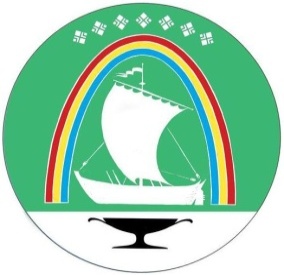 Саха Өрөспүүбүлүкэтин «ЛЕНСКЭЙ ОРОЙУОН» муниципальнайтэриллиитэ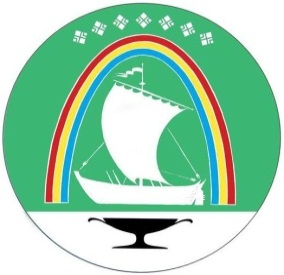 Саха Республикатын«ЛЕНСКЭЙ ОРОЙУОН» муниципальнайтэриллиитэ     РАСПОРЯЖЕНИЕ                          Дьаhал                г.Ленск                             Ленскэй кот «_2_» _сентября__ 2022 года                                 № ___01-04-1763/2_____от «_2_» _сентября__ 2022 года                                 № ___01-04-1763/2_____        И.о. главы                                                                        А.В. Черепанов